ACKNOWLEDGEMENTSبِسْــــــــــــــــــمِ اللهِ الرَّحْمَنِ الرَّحِيْمِيَا أَيُّهَا الَّذِينَ آمَنُوا هَلْ أَدُلُّكُمْ عَلَىٰ تِجَارَةٍ تُنْجِيكُمْ مِنْ عَذَابٍ أَلِيمٍ (١٠) تُؤْمِنُونَ بِاللَّهِ وَرَسُولِهِ وَتُجَاهِدُونَ فِي سَبِيلِ اللَّهِ بِأَمْوَالِكُمْ وَأَنْفُسِكُمْ ۚ ذَٰلِكُمْ خَيْرٌ لَكُمْ إِنْ كُنْتُمْ تَعْلَمُونَ (١١"Wahai orang-orang yang beriman! Maukah kamu Aku tunjukkan suatu perdagangan yang dapat menyelamat kan  kamudari azab yang pedih?"(Yaitu) kamu beriman kepada Allah dan Rasul-Nya dan berjihad di jalan Allah dengan harta dan jiwamu. Itulah yang lebih baik bagikamu jikaKamu mengetahui). (QS. As-Saff 61: Ayat10-11)Alhamdulillahirabbil’alamin. Firstly, the researcher expresses to ALLAH  SWT the Lord of the universe for all blessing, chances and everything given to the researcher could complete this thesis entitled “The Effect of Using Cartoon Film on Students' English Vocabulary Mastery.” As the fulfillment of the requirement to get Degree of Bachelor of Education in University of Muslim NusantaraAl-Washliyah Medan. Secondly, sholawat and salam always be given to our prophet Muhammad SAW who has guided us from the darkness to the lightness.The researcher realizes that this thesis would have not been completed without the help, support, contribution from many people. Therefore, the researcher would like to express her deepest gratitude and appreciation to :Dr. KRT. H. Hardi Mulyono K. Surbakti., as the Rector of Universitas Muslim Nusantra Al Washliyah Medan.Dr.. Samsul Bahri, M.Si., as the dean of the Faculty of Teacher Training and Education of Universitas Muslim Nusantra Al-Washliyah Medan. Zulfitri, SS., MA., as the Head Department of English Education who has goceng knowledge and information.Drs. H. M. Khalid, M.Hum, as a supervisor who has provided guidance, advice, corrections, help and support the researchers during the process ofwriting this thesis.All lecturers of the English Education who have taught valuable knowledge, share a philosophy of life and provide an extraordinary experience.All academic administrative staff of Universitas Muslim Nusantara Al Washliyah Medan.Wahono Supranghadi, S.Ag.  as the Principal of MTS Datuk Abdullah Tanjung Morawa for granted permission to conduct research.Her beloved parents Saman Ahmad as father and mother Satima, thank you for the support, patience, material, endless, full of love and prayers and everything that will never be forgotten.Ryan Suwandi's future husband who always provides support, material and motivation, patience and extraordinary love.All classmate of English Department Class A-1 2018The last but not least, researcher would like to say thanks to anyone whom cannot be mentioned one by one, it doesnot mean the researcher forget about you, but reseacher deepest appreciation is dedicated for all of you. The researcher realized that this thesis is still far from being perfect.
Therefore, the researcher hopes constructive critics and suggestion will be highly appreciated much. May Allah SWT always give guidance and blessing tous. 
Aamiin Ya RabbalAlaamiin.
Medan.          June 2022			 				  The Researcher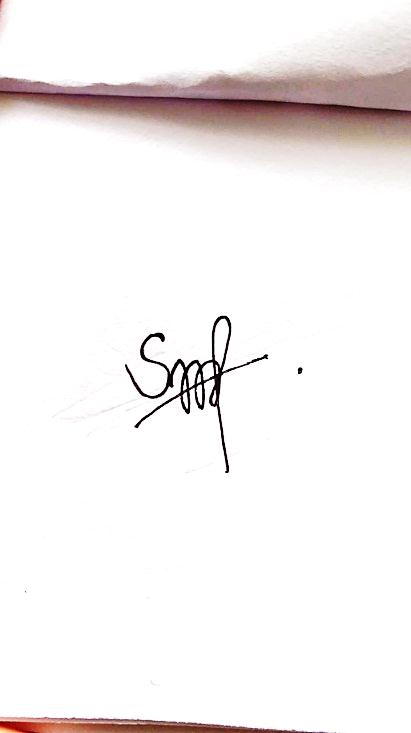 Selly Ariska